Beste medebewoners,					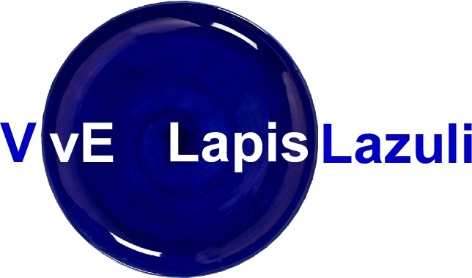 WWW.WONENINLAPIS.NL Onze website staat boordevol informatie!|
U kunt er van alles vinden over:WOONCOMPLEX				CONTACTAfval						Mail met PaulBinnentuin					Mankement of iets defect?Bringme Box					PublicatiesEntreehallenExtra sleutelsFietsenGarageGezamenlijke huiskamerHuisdierenRaambewassingRokenScootmobielruimteVerzekeringMist u informatie? Vertel het ons! We gaan er aan werken.
mail naar webmaster@woneninlapis.nl VvE Publ 4 12.04.2022